Marshall University – MTH 102 – Syllabus highlightsAttendance is mandatory.Each class missed will affect your final grade.  Unexcused absences will directly affect your grade.  Students who complete all of the course materials early, including the final exam, are exempt from further class attendance.Every other exam date is firm.  For example, the first attempt of the Module I and Module J tests must both be completed on or before the date of the Module J test listed in the syllabus.  All lesson certifications should be done before taking a module test.Students who have mastered all lesson certifications of a module, may take a module test early.  Students who have completed all of the module tests, may take the final exam early.  Module exams may be taken twice (not the final exam); the highest of the two test grades is recorded.The last day to take any module exam, including second attempts, is the last day of this class.Students are expected to work outside of class 2 – 4 hours for each hour of class time every week.Students may not work together, receive help, or use any resources (notes, web, cell phone, textbook, etc) on Diagnostic Tests, Module Tests, or the Final Test.  Students will be monitored during exams and cheating will not be tolerated.  The course is designed to give you timely personal assistance.  This means you should not struggle through the material by yourself.  Your instructor and TA will be constantly circulating throughout the classroom in order to help, however, they may not realize that you have questions.  Do not hesitate to ask for help.  Your job in the class is to learn the material and the job of your instructor and TA is to help you learn it.  Getting Started with HawkesMarshall UniversityMTH 102 Syllabus Course Description: From CatalogThe Modified Math Emporium FormatThe table below shows the following relationships:  How each student learning outcome will be practiced and assessed in the course.Required Texts, Additional Reading, and Other MaterialsCourse Requirements/Due DatesGrading PolicyAttendance Policy Academic Integrity Policy Tutoring  Getting Started with HawkesM, T, W, R Course Schedule [ select the appropriate for your section ]M, W Course ScheduleT, R Course Schedule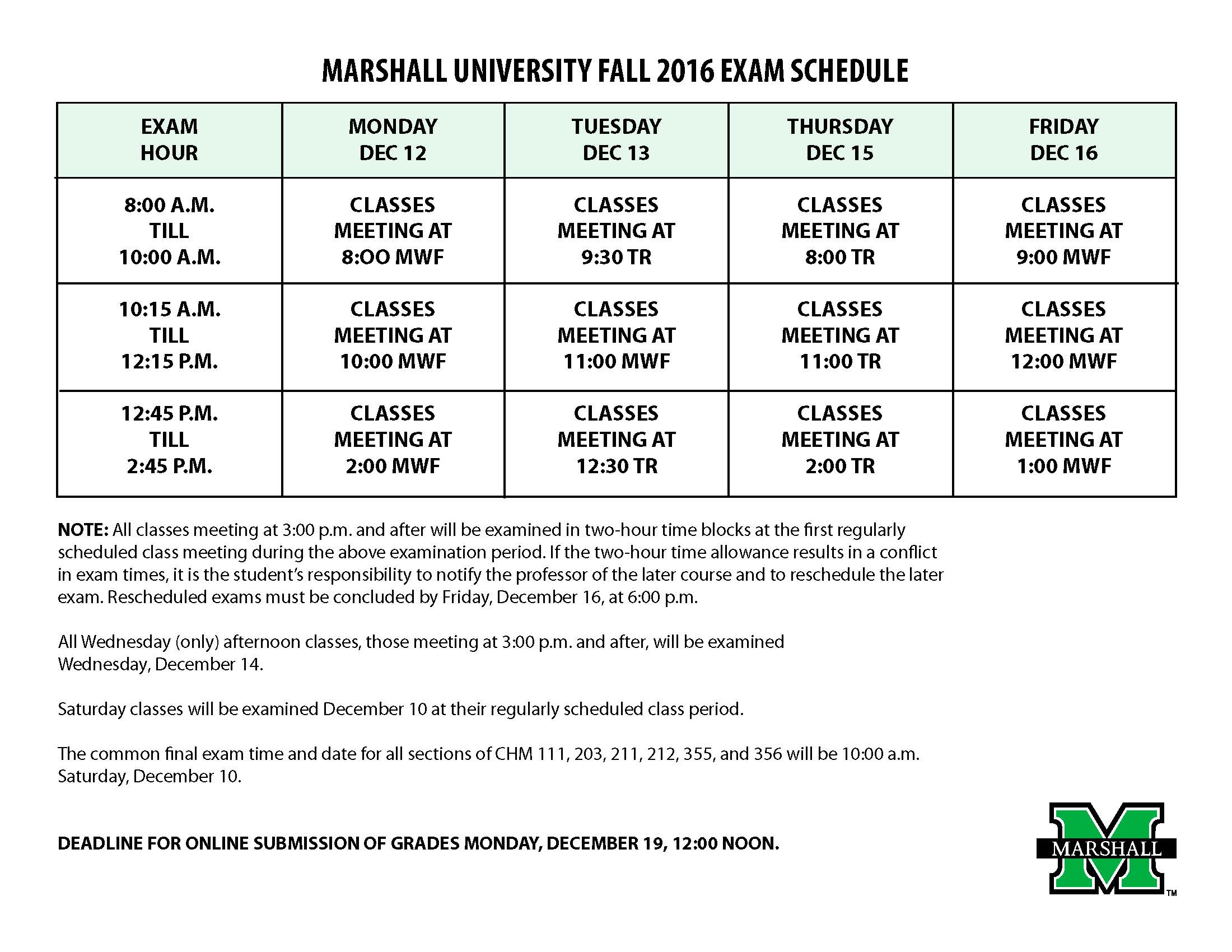 In a web browser, navigate to learn.hawkeslearning.com.  Click on Create an Account.  Choose the appropriate option “I have an Access Code”, “I want to Purchase Access”, or “I want to request Temporary Access” and press Continue.  Use your name and email as officially recorded with Marshall University.  In particular, enter your Marshall email address @live.marshall.edu.  Select product “Developmental Math”.  Select your instructor and section.  Verify your email as instructed.  Technical AssistanceStudents requiring technical assistance with the Hawkes software should contact Hawkes directly by phone at 800-426-9538 or 843-571-2825, Monday – Friday 8:30am – 10:00pm ET, or by live chat at www.hawkeslearning.com/chat, any time 24/7.  Course Title/NumberPreparation for College Mathematics B MTH 102 Semester/YearFall 2016Section/CRN113Days/TimeMTWHLocationInstructorJeffrey StrachanOfficeSmith Music 115 PhoneE-Mailstrachan@marshall.eduOffice Hours1:00-2:00 MWTeaching AssistantTA OfficeSmith Music 115TA Phone304 696 3986TA E-MailUniversity PoliciesBy enrolling in this course, you agree to the University Policies listed below.  Please read the full text of each policy by going to www.marshall.edu/academic-affairs and clicking on “Marshall University Policies.”  Or, you can access the policies directly by going to www.marshall.edu/academic-affairs/policies/.  Academic Dishonesty/Excused Absence Policy for Undergraduates/Computing Services Acceptable Use/Inclement Weather/Dead Week/Students with Disabilities/Academic Forgiveness/Academic Probation and Suspension/Academic Rights and Responsibilities of Students/Affirmative Action/Sexual HarassmentA mastery-based course that will prepare students for College Algebra.  Prerequisite: Math ACT 18 or below, or SAT Math 450 or below.  4 credit hours.    This course is intended to prepare students for MTH 127 or MTH 160.  It will prepare students for courses that use algebra.  The format of this course is known as a modified math emporium.  Math emporia have been shown to be more effective than traditional lecture-based courses in a number of colleges and universities across the country in the last decade.  Studies have shown that when students actively engage with course material, on average they have higher rates of achievement of intended learning outcomes as well as higher course completion rates.  The emporium model is based on mastery learning, promotes active learning, and provides flexibility in the pace at which students move through content, allowing students to cover familiar material quickly so that they can spend more time on topics that are more challenging for them.  The format features timely personal assistance from the instructor, coupled with interactive computer technology for instruction, and assessment with immediate feedback.  The interactive computer technology provides a nearly unlimited variety of practice examples, step-by-step guidance, and customized review support.Note:  Although this course involves computer-assisted instruction, it is not a distance learning or online course, nor is it an independent study. Course Student Learning Outcomes How students will practice each outcome in this CourseHow student achievement of each outcome will be  assessed  in this CourseStudents will identify different sets of numbers, compute results using elements of these sets, and convert numbers to the most appropriate form for applications.Both outside and inside the classroom, students will practice to master these concepts.  These ideas are covered in Module I.Students must certify in each lesson at the mastery level with a minimum grade of 80%. Students must demonstrate mastery on a module exam and take a comprehensive final exam.  Students will apply properties and use operations to manipulate and simplify numerical and algebraic expressions.  Both outside and inside the classroom, students will practice to master these concepts.  These ideas are covered in Module J.Students must certify in each lesson at the mastery level with a minimum grade of 80%. Students must demonstrate mastery on a module exam and take a comprehensive final exam.  Students will develop a facility in solving algebraic equations, evaluating geometric formulas, and graphing points in the plane.Both outside and inside the classroom, students will practice to master these concepts.  These ideas are covered in Module K.Students must certify in each lesson at the mastery level with a minimum grade of 80%. Students must demonstrate mastery on a module exam and take a comprehensive final exam.  Students will learn the properties of exponents, scientific notation, and operations on polynomial expressions.Both outside and inside the classroom, students will practice to master these concepts.  These ideas are covered in Module L.Students must certify in each lesson at the mastery level with a minimum grade of 80%. Students must demonstrate mastery on a module exam and take a comprehensive final exam.  Students will factor polynomials using multiple techniques.Both outside and inside the classroom, students will practice to master these concepts.  These ideas are covered in Module M.Students must certify in each lesson at the mastery level with a minimum grade of 80%. Students must demonstrate mastery on a module exam and take a comprehensive final exam.  Students will evaluate, simplify, and perform algebraic operations on rational and radical expressions.  Both outside and inside the classroom, students will practice to master these concepts.  These ideas are covered in Module N.Students must certify in each lesson at the mastery level with a minimum grade of 80%. Students must demonstrate mastery on a module exam and take a comprehensive final exam.  (1) Textbook and computer software – Developmental Mathematics Software and e-book, ISBN 9781941552353, Hawkes Learning Systems.  A software license can be purchased at the student bookstore or on-line at http://www.hawkeslearning.com/.  Students who have not purchased a software license code within three weeks of the start of the semester will be automatically unenrolled.  If a license is purchased within one additional week, the student will be re-enrolled.  (2) Calculator – A calculator is allowed on all assignments and tests.  No internet-enabled devices may be used as a calculator during tests.  (3) Headphones – Students who want to watch the HawkesTV instructional videos during class, as part of learning the course material, must use headphones.  (4) Notebook – Students should take notes on each lesson during the Learn and the Practice.  Examples and explanations for different types of problems should be worked out neatly in your notebook and discussed with the Instructor or Teaching Assistant as needed.Students must complete certifications with mastery 80% or higher to receive credit for completion of the lesson.  Students have unlimited attempts to master the certifications.  We recommend students complete the Learn and Practice before attempting a certification.  Students can attempt a certification once without completing the Practice problems.  Students who do not master the lesson in one attempt will be required to attempt the Practice problems before repeating the certification problems.  The last day of classes is the last day that lesson certifications can be completed.  Each module exam should be taken on or before the date listed in the syllabus.  Students should complete the Learn, Practice, and Certification for each lesson of a module and take the Module Practice Test before attempting the module exam.  Students will be allowed to take a module exam before the date listed in the syllabus, if all of the corresponding module certifications are completed.  The first attempt of Module I and Module J tests must both be completed on or before the date of the Module J test listed in the syllabus.  The first attempt of Module K and Module L tests must both be completed on or before the date of the Module L test listed in the syllabus.The first attempt of Module M and Module N tests must both be completed on or before the date of the Module N test listed in the syllabus.  Students who do not complete their first attempt at any module exam by the firm deadline will receive a 0 for one of their two attempts.  Students can take each module test twice.  Students wishing to retake a module exam should review their first attempt with their instructor before taking the test for the second time.  All module exams, including second attempts, must be completed by the last day of classes.  Note that students who take the Module N exam for the first time on the last day of classes have only one attempt for that exam.  The final exam must be taken on or before the final exam date and time for this section.  The final exam can be taken before the date listed in the syllabus, if all of the module exams have been taken.  The final exam may only be attempted once.A complete suggested pace is provided in the Course Schedule in this syllabus.  Students may complete certifications or exams before the suggested dates, if they have completed the appropriate prerequisites. Students are expected to work outside of class 2 – 4 hours for each credit hour of class time (8 – 16 hours each week).  Students have unlimited attempts to achieve mastery of 80% or higher in each lesson certification.  Once mastery is achieved, the lesson is recorded in the gradebook as 100%.  There is no penalty on your certifications grade for completing certifications late.  Your certifications grade will be calculated as (number of mastered certifications)/(total number of certifications).  Students have 2 attempts on each of the 6 module tests.  The highest of the 2 attempts is recorded in the gradebook.  Students have 1 attempt to take the final exam and the score earned is recorded in the gradebook.Semester grades will be based on certifications (15%), module tests (10% each for a total of 60%), the final exam (20%), and attendance (5%; note 1% point will be lost for each unexcused absence).Grading scale:  90 – 100      A                           80 – 89.99   B                           70 – 79.99   C                           60 – 69.99   D                           Below 60     FStudents who earn a 75% or higher on every Module Test and the Final Exam, complete all of the lessons, and attend all classes, will earn an 80%, B, in this course.  Students who earn an 88% or higher on every Module Test and the Final Exam, complete all of the lessons, and attend all classes, will earn a 90%, A, in this course.Midterm GradesMidterm grades will be reported on Monday, October 10.  Your midterm grade will be calculated as follows.  Mod I 40%, Mod J 40%, Certifications 15%, Attendance 5%. Students are required to attend each class.  Students with a University Excused Absence must provide evidence to justify a University Excused Absence on the first day they return to class.  Each unexcused absence will result in a decrease of your final grade.  Students do not need to attend class after successful completion of all lesson certifications, module tests, and the final exam.  Students may work together on the Learn, Practice, and Certification of each lesson and on Practice Tests.  Students may not work together, receive help, or use any resources (web, notes, cell phones, textbook) on Diagnostic Tests, Module Tests, or the Final Examination.  Any students who are discovered cheating will be given a 0 on the assignment, which will count toward their final course grade.  Receiving a 0 on a module exam supersedes the two attempts policy.  A second cheating offense will result in an F for the course.  Notice of any cheating offense will be sent to Academic Affairs.  For best test preparation, students should attempt lesson Certifications without assistance.  Math Department Open Computer LabLocation: Smith Hall 620Hours:  TBA Please remember to get your instructor’s permission before taking tests during open computer lab hours.  Students will need to sign-in and show ID to the persons staffing the lab to be able to take tests.  Math Department Tutoring Lab Location: Smith Music Hall 115Hours:  TBAThere are no computers in the math tutoring lab.  Please bring your questions on paper or bring your own laptop.  No tests can be taken in the math tutoring lab.  Other MTH 100 / 102 / 102B ClassesStudents may attend class periods of other MTH 100 or MTH 102 sections on a first come first served basis, if the classroom has an open computer.  Students must arrive on time, get instructor permission to use an open computer, and stay the entire class period. In a web browser, navigate to learn.hawkeslearning.com.  Click on Create an Account.  Choose the appropriate option “I have an Access Code”, “I want to Purchase Access”, or “I want to request Temporary Access” and press Continue.  Use your name and email as officially recorded with Marshall University.  In particular, enter your Marshall email address @live.marshall.edu.  Select product “Developmental Math”.  Select your instructor and section.  Verify your email as instructed.  Technical AssistanceStudents requiring technical assistance with the Hawkes software should contact Hawkes directly by phone at 800-426-9538 or 843-571-2825, Monday – Friday 8:30am – 10:00pm ET, or by live chat at www.hawkeslearning.com/chat, any time 24/7.  ModuleFall 2016 MTH 102 Course Schedule for Sections Meeting MTWRComplete on or beforeIWhole numbersFractionsMixed numbersDecimalsPercentagesIntro to technology and policies – how this course worksM 8/22IWhole numbersFractionsMixed numbersDecimalsPercentagesModule I Diagnostic Test (optional) for students who are confident with operations on whole numbers, fractions, mixed numbers, decimals, and percentagesT 8/23IWhole numbersFractionsMixed numbersDecimalsPercentagesLessons 1.5, 1.6, and 1.7 Learn, Practice, CertifyW 8/24IWhole numbersFractionsMixed numbersDecimalsPercentagesLessons 1.8 and 1.9 Learn, Practice, CertifyR 8/25IWhole numbersFractionsMixed numbersDecimalsPercentagesLessons 2.1, 2.2, and 2.3 Learn, Practice, CertifyM 8/29IWhole numbersFractionsMixed numbersDecimalsPercentagesLessons 2.4 and 2.5 Learn, Practice, CertifyT 8/30IWhole numbersFractionsMixed numbersDecimalsPercentagesLessons 2.6 Learn, Practice, CertifyW 8/31IWhole numbersFractionsMixed numbersDecimalsPercentagesLessons 3.1 and 3.5 Learn, Practice, CertifyR 9/1IWhole numbersFractionsMixed numbersDecimalsPercentagesLessons 4.3 and 4.4 Learn, Practice, CertifyT 9/6IWhole numbersFractionsMixed numbersDecimalsPercentagesModule I Practice TestW 9/7IWhole numbersFractionsMixed numbersDecimalsPercentagesModule I TestR 9/8JReal numbersAlgebraic expressionsModule J Diagnostic Test (optional) for students who are confident with operations on real numbers and evaluating algebraic expressionsM 9/12JReal numbersAlgebraic expressionsLessons 7.1a and 7.1b Learn, Practice, CertifyT 9/13JReal numbersAlgebraic expressionsLessons 7.2 and 7.3 Learn, Practice, CertifyW 9/14JReal numbersAlgebraic expressionsLessons 7.4 and 7.5 Learn, Practice, CertifyR 9/15JReal numbersAlgebraic expressionsLessons 7.6 and 7.7a Learn, Practice, CertifyM 9/19JReal numbersAlgebraic expressionsLessons 7.7b and 7.7c Learn, Practice, CertifyT 9/20JReal numbersAlgebraic expressionsLesson 7.8 Learn, Practice, CertifyW 9/21JReal numbersAlgebraic expressionsModule J Practice TestR 9/22JReal numbersAlgebraic expressionsModule J TestM 9/26KSolving linearequationsArea and volumeCartesian coordinatesModule K Diagnostic Test (optional) for students who are confident solving linear equations, geometry, and the Cartesian coordinate systemT 9/27KSolving linearequationsArea and volumeCartesian coordinatesLessons 8.1a and 8.1b Learn, Practice, CertifyW 9/28KSolving linearequationsArea and volumeCartesian coordinatesLessons 8.2 and 8.3 Learn, Practice, CertifyR 9/29KSolving linearequationsArea and volumeCartesian coordinatesLesson 8.4 Learn, Practice, CertifyM 10/3KSolving linearequationsArea and volumeCartesian coordinatesLesson 8.5 Learn, Practice, CertifyT 10/4KSolving linearequationsArea and volumeCartesian coordinatesLessons 5.2 and 5.3 Learn, Practice, CertifyW 10/5KSolving linearequationsArea and volumeCartesian coordinatesLessons 5.4 and 9.1 Learn, Practice, CertifyR 10/6KSolving linearequationsArea and volumeCartesian coordinatesModule K Practice TestM 10/10KSolving linearequationsArea and volumeCartesian coordinatesModule K TestT 10/11LExponentsScientific notationPolynomialsModule L Diagnostic Test (optional) for students who are confident with exponents, scientific notation, and polynomialsW 10/12LExponentsScientific notationPolynomialsLessons 11.1 and 11.2a Learn, Practice, CertifyR 10/13LExponentsScientific notationPolynomialsLessons 11.2b Learn, Practice, CertifyM 10/17LExponentsScientific notationPolynomialsLessons 11.3 and 11.4 Learn, Practice, CertifyT 10/18LExponentsScientific notationPolynomialsLessons 11.5 and 11.6a Learn, Practice, CertifyW 10/19LExponentsScientific notationPolynomialsLesson 11.6b Learn, Practice, CertifyR 10/20LExponentsScientific notationPolynomialsLesson 11.7a Learn, Practice, CertifyM 10/24LExponentsScientific notationPolynomialsModule L Practice TestT 10/25LExponentsScientific notationPolynomialsModule L TestW 10/26MFactoring polynomialsSolving quadratic equationsModule M Diagnostic Test (optional) for students who are confident factoring polynomials and solving quadratic equationsR 10/27MFactoring polynomialsSolving quadratic equationsLesson 12.1a Learn, Practice, CertifyM 10/31MFactoring polynomialsSolving quadratic equationsLesson 12.1b Learn, Practice, CertifyT 11/1MFactoring polynomialsSolving quadratic equationsLesson 12.1c Learn, Practice, CertifyW 11/2MFactoring polynomialsSolving quadratic equationsLesson 12.2 Learn, Practice, CertifyR 11/3MFactoring polynomialsSolving quadratic equationsLesson 12.3a Learn, Practice, CertifyM 11/7MFactoring polynomialsSolving quadratic equationsLesson 12.3b Learn, Practice, CertifyT 11/8MFactoring polynomialsSolving quadratic equationsLesson 12.4a Learn, Practice, CertifyW 11/9MFactoring polynomialsSolving quadratic equationsLesson 12.6 Learn, Practice, CertifyR 11/10MFactoring polynomialsSolving quadratic equationsModule M Practice TestM 11/14MFactoring polynomialsSolving quadratic equationsModule M TestT 11/15NRational expressionsRadicalsRational exponentsModule N Diagnostic Test (optional) for students who are confident adding, subtracting, multiplying, and dividing rational expressions and radicalsW 11/16NRational expressionsRadicalsRational exponentsLessons 13.1a and 13.1b Learn, Practice, CertifyR 11/17NRational expressionsRadicalsRational exponentsLesson 13.2 Learn, Practice, CertifyM 11/28NRational expressionsRadicalsRational exponentsLessons 14.1 and 14.2 Learn, Practice, CertifyT 11/29NRational expressionsRadicalsRational exponentsLesson 14.3a Learn, Practice, CertifyW 11/30NRational expressionsRadicalsRational exponentsLesson 14.3b Learn, Practice, CertifyR 12/1NRational expressionsRadicalsRational exponentsLessons 14.4 and 14.6 Learn, Practice, CertifyM 12/5NRational expressionsRadicalsRational exponentsModule N Practice TestT 12/6NRational expressionsRadicalsRational exponentsModule N TestW 12/7FinalExamAll TopicsFinal Exam Practice ProblemsFinalExamAll TopicsFinal Exam Practice TestR 12/8FinalExamAll TopicsFinal ExaminationFill InModuleFall 2016 MTH 102 Course Schedule for Sections Meeting MWComplete on or beforeIWhole numbersFractionsMixed numbersDecimalsPercentagesIntro to technology and policies – how this course worksM 8/22IWhole numbersFractionsMixed numbersDecimalsPercentagesModule I Diagnostic Test (optional) for students who are confident with operations on whole numbers, fractions, mixed numbers, decimals, and percentagesM 8/22IWhole numbersFractionsMixed numbersDecimalsPercentagesLessons 1.5, 1.6, and 1.7 Learn, Practice, CertifyW 8/24IWhole numbersFractionsMixed numbersDecimalsPercentagesLessons 1.8 and 1.9 Learn, Practice, CertifyW 8/24IWhole numbersFractionsMixed numbersDecimalsPercentagesLessons 2.1, 2.2, and 2.3 Learn, Practice, CertifyM 8/29IWhole numbersFractionsMixed numbersDecimalsPercentagesLessons 2.4 and 2.5 Learn, Practice, CertifyM 8/29IWhole numbersFractionsMixed numbersDecimalsPercentagesLessons 2.6 Learn, Practice, CertifyW 8/31IWhole numbersFractionsMixed numbersDecimalsPercentagesLessons 3.1 and 3.5 Learn, Practice, CertifyW 8/31IWhole numbersFractionsMixed numbersDecimalsPercentagesLessons 4.3 and 4.4 Learn, Practice, CertifyW 9/7IWhole numbersFractionsMixed numbersDecimalsPercentagesModule I Practice TestW 9/7IWhole numbersFractionsMixed numbersDecimalsPercentagesModule I TestM 9/12JReal numbersAlgebraic expressionsModule J Diagnostic Test (optional) for students who are confident with operations on real numbers and evaluating algebraic expressionsM 9/12JReal numbersAlgebraic expressionsLessons 7.1a and 7.1b Learn, Practice, CertifyW 9/14JReal numbersAlgebraic expressionsLessons 7.2 and 7.3 Learn, Practice, CertifyW 9/14JReal numbersAlgebraic expressionsLessons 7.4 and 7.5 Learn, Practice, CertifyM 9/19JReal numbersAlgebraic expressionsLessons 7.6 and 7.7a Learn, Practice, CertifyM 9/19JReal numbersAlgebraic expressionsLessons 7.7b and 7.7c Learn, Practice, CertifyW 9/21JReal numbersAlgebraic expressionsLesson 7.8 Learn, Practice, CertifyW 9/21JReal numbersAlgebraic expressionsModule J Practice TestM 9/26JReal numbersAlgebraic expressionsModule J TestM 9/26KSolving linearequationsArea and volumeCartesian coordinatesModule K Diagnostic Test (optional) for students who are confident solving linear equations, geometry, and the Cartesian coordinate systemW 9/28KSolving linearequationsArea and volumeCartesian coordinatesLessons 8.1a and 8.1b Learn, Practice, CertifyW 9/28KSolving linearequationsArea and volumeCartesian coordinatesLessons 8.2 and 8.3 Learn, Practice, CertifyM 10/3KSolving linearequationsArea and volumeCartesian coordinatesLesson 8.4 Learn, Practice, CertifyM 10/3KSolving linearequationsArea and volumeCartesian coordinatesLesson 8.5 Learn, Practice, CertifyW 10/5KSolving linearequationsArea and volumeCartesian coordinatesLessons 5.2 and 5.3 Learn, Practice, CertifyW 10/5KSolving linearequationsArea and volumeCartesian coordinatesLessons 5.4 and 9.1 Learn, Practice, CertifyM 10/10KSolving linearequationsArea and volumeCartesian coordinatesModule K Practice TestM 10/10KSolving linearequationsArea and volumeCartesian coordinatesModule K TestW 10/12LExponentsScientific notationPolynomialsModule L Diagnostic Test (optional) for students who are confident with exponents, scientific notation, and polynomialsW 10/12LExponentsScientific notationPolynomialsLessons 11.1 and 11.2a Learn, Practice, CertifyM 10/17LExponentsScientific notationPolynomialsLessons 11.2b Learn, Practice, CertifyM 10/17LExponentsScientific notationPolynomialsLessons 11.3 and 11.4 Learn, Practice, CertifyW 10/19LExponentsScientific notationPolynomialsLessons 11.5 and 11.6a Learn, Practice, CertifyW 10/19LExponentsScientific notationPolynomialsLesson 11.6b Learn, Practice, CertifyM 10/24LExponentsScientific notationPolynomialsLesson 11.7a Learn, Practice, CertifyM 10/24LExponentsScientific notationPolynomialsModule L Practice TestW 10/26LExponentsScientific notationPolynomialsModule L TestW 10/26MFactoring polynomialsSolving quadratic equationsModule M Diagnostic Test (optional) for students who are confident factoring polynomials and solving quadratic equationsM 10/31MFactoring polynomialsSolving quadratic equationsLessons 12.1a and 12.1b Learn, Practice, CertifyM 10/31MFactoring polynomialsSolving quadratic equationsLesson 12.1c Learn, Practice, CertifyW 11/2MFactoring polynomialsSolving quadratic equationsLesson 12.2 Learn, Practice, CertifyW 11/2MFactoring polynomialsSolving quadratic equationsLesson 12.3a Learn, Practice, CertifyM 11/7MFactoring polynomialsSolving quadratic equationsLesson 12.3b Learn, Practice, CertifyM 11/7MFactoring polynomialsSolving quadratic equationsLesson 12.4a Learn, Practice, CertifyW 11/9MFactoring polynomialsSolving quadratic equationsLesson 12.6 Learn, Practice, CertifyM 11/14MFactoring polynomialsSolving quadratic equationsModule M Practice TestM 11/14MFactoring polynomialsSolving quadratic equationsModule M TestW 11/16NRational expressionsRadicalsRational exponentsModule N Diagnostic Test (optional) for students who are confident adding, subtracting, multiplying, and dividing rational expressions and radicalsW 11/16NRational expressionsRadicalsRational exponentsLessons 13.1a and 13.1b Learn, Practice, CertifyM 11/28NRational expressionsRadicalsRational exponentsLesson 13.2 Learn, Practice, CertifyM 11/28NRational expressionsRadicalsRational exponentsLessons 14.1 and 14.2 Learn, Practice, CertifyW 11/30NRational expressionsRadicalsRational exponentsLesson 14.3a Learn, Practice, CertifyW 11/30NRational expressionsRadicalsRational exponentsLesson 14.3b Learn, Practice, CertifyM 12/5NRational expressionsRadicalsRational exponentsLessons 14.4 and 14.6 Learn, Practice, CertifyM 12/5NRational expressionsRadicalsRational exponentsModule N Practice TestW 12/7NRational expressionsRadicalsRational exponentsModule N TestW 12/7FinalExamAll TopicsFinal Exam Practice ProblemsFinalExamAll TopicsFinal Exam Practice TestFinalExamAll TopicsFinal ExaminationFill InModuleFall 2016 MTH 102 Course Schedule for Sections Meeting TRComplete on or beforeIWhole numbersFractionsMixed numbersDecimalsPercentagesIntro to technology and policies – how this course worksT 8/23IWhole numbersFractionsMixed numbersDecimalsPercentagesModule I Diagnostic Test (optional) for students who are confident with operations on whole numbers, fractions, mixed numbers, decimals, and percentagesT 8/23IWhole numbersFractionsMixed numbersDecimalsPercentagesLessons 1.5, 1.6, and 1.7 Learn, Practice, CertifyR 8/25IWhole numbersFractionsMixed numbersDecimalsPercentagesLessons 1.8 and 1.9 Learn, Practice, CertifyR 8/25IWhole numbersFractionsMixed numbersDecimalsPercentagesLessons 2.1, 2.2, and 2.3 Learn, Practice, CertifyT 8/30IWhole numbersFractionsMixed numbersDecimalsPercentagesLessons 2.4 and 2.5 Learn, Practice, CertifyR 9/1IWhole numbersFractionsMixed numbersDecimalsPercentagesLessons 2.6 Learn, Practice, CertifyR 9/1IWhole numbersFractionsMixed numbersDecimalsPercentagesLessons 3.1 and 3.5 Learn, Practice, CertifyT 9/6IWhole numbersFractionsMixed numbersDecimalsPercentagesLessons 4.3 and 4.4 Learn, Practice, CertifyT 9/6IWhole numbersFractionsMixed numbersDecimalsPercentagesModule I Practice TestR 9/8IWhole numbersFractionsMixed numbersDecimalsPercentagesModule I TestR 9/8JReal numbersAlgebraic expressionsModule J Diagnostic Test (optional) for students who are confident with operations on real numbers and evaluating algebraic expressionsT 9/13JReal numbersAlgebraic expressionsLessons 7.1a and 7.1b Learn, Practice, CertifyT 9/13JReal numbersAlgebraic expressionsLessons 7.2 and 7.3 Learn, Practice, CertifyR 9/15JReal numbersAlgebraic expressionsLessons 7.4 and 7.5 Learn, Practice, CertifyR 9/15JReal numbersAlgebraic expressionsLessons 7.6 and 7.7a Learn, Practice, CertifyT 9/20JReal numbersAlgebraic expressionsLessons 7.7b and 7.7c Learn, Practice, CertifyT 9/20JReal numbersAlgebraic expressionsLesson 7.8 Learn, Practice, CertifyR 9/22JReal numbersAlgebraic expressionsModule J Practice TestR 9/22JReal numbersAlgebraic expressionsModule J TestT 9/27KSolving linearequationsArea and volumeCartesian coordinatesModule K Diagnostic Test (optional) for students who are confident solving linear equations, geometry, and the Cartesian coordinate systemT 9/27KSolving linearequationsArea and volumeCartesian coordinatesLessons 8.1a and 8.1b Learn, Practice, CertifyR 9/29KSolving linearequationsArea and volumeCartesian coordinatesLessons 8.2 and 8.3 Learn, Practice, CertifyR 9/29KSolving linearequationsArea and volumeCartesian coordinatesLesson 8.4 Learn, Practice, CertifyT 10/4KSolving linearequationsArea and volumeCartesian coordinatesLesson 8.5 Learn, Practice, CertifyT 10/4KSolving linearequationsArea and volumeCartesian coordinatesLessons 5.2 and 5.3 Learn, Practice, CertifyR 10/6KSolving linearequationsArea and volumeCartesian coordinatesLessons 5.4 and 9.1 Learn, Practice, CertifyR 10/6KSolving linearequationsArea and volumeCartesian coordinatesModule K Practice TestT 10/11KSolving linearequationsArea and volumeCartesian coordinatesModule K TestR 10/13LExponentsScientific notationPolynomialsModule L Diagnostic Test (optional) for students who are confident with exponents, scientific notation, and polynomialsR 10/13LExponentsScientific notationPolynomialsLessons 11.1 and 11.2a Learn, Practice, CertifyT 10/18LExponentsScientific notationPolynomialsLessons 11.2b Learn, Practice, CertifyT 10/18LExponentsScientific notationPolynomialsLessons 11.3 and 11.4 Learn, Practice, CertifyR 10/20LExponentsScientific notationPolynomialsLessons 11.5 and 11.6a Learn, Practice, CertifyR 10/20LExponentsScientific notationPolynomialsLesson 11.6b Learn, Practice, CertifyT 10/25LExponentsScientific notationPolynomialsLesson 11.7a Learn, Practice, CertifyT 10/25LExponentsScientific notationPolynomialsModule L Practice TestR 10/27LExponentsScientific notationPolynomialsModule L TestR 10/27MFactoring polynomialsSolving quadratic equationsModule M Diagnostic Test (optional) for students who are confident factoring polynomials and solving quadratic equationsT 11/1MFactoring polynomialsSolving quadratic equationsLessons 12.1a and 12.1b Learn, Practice, CertifyT 11/1MFactoring polynomialsSolving quadratic equationsLesson 12.1c Learn, Practice, CertifyR 11/3MFactoring polynomialsSolving quadratic equationsLesson 12.2 Learn, Practice, CertifyR 11/3MFactoring polynomialsSolving quadratic equationsLesson 12.3a Learn, Practice, CertifyT 11/8MFactoring polynomialsSolving quadratic equationsLesson 12.3b Learn, Practice, CertifyT 11/8MFactoring polynomialsSolving quadratic equationsLesson 12.4a Learn, Practice, CertifyR 11/10MFactoring polynomialsSolving quadratic equationsLesson 12.6 Learn, Practice, CertifyT 11/15MFactoring polynomialsSolving quadratic equationsModule M Practice TestT 11/15MFactoring polynomialsSolving quadratic equationsModule M TestR 11/17NRational expressionsRadicalsRational exponentsModule N Diagnostic Test (optional) for students who are confident adding, subtracting, multiplying, and dividing rational expressions and radicalsR 11/17NRational expressionsRadicalsRational exponentsLessons 13.1a and 13.1b Learn, Practice, CertifyT 11/29NRational expressionsRadicalsRational exponentsLesson 13.2 Learn, Practice, CertifyT 11/29NRational expressionsRadicalsRational exponentsLessons 14.1 and 14.2 Learn, Practice, CertifyR 12/1NRational expressionsRadicalsRational exponentsLesson 14.3a Learn, Practice, CertifyR 12/1NRational expressionsRadicalsRational exponentsLesson 14.3b Learn, Practice, CertifyT 12/6NRational expressionsRadicalsRational exponentsLessons 14.4 and 14.6 Learn, Practice, CertifyT 12/6NRational expressionsRadicalsRational exponentsModule N Practice TestR 12/8NRational expressionsRadicalsRational exponentsModule N TestR 12/8FinalExamAll TopicsFinal Exam Practice ProblemsFinalExamAll TopicsFinal Exam Practice TestFinalExamAll TopicsFinal ExaminationFill In